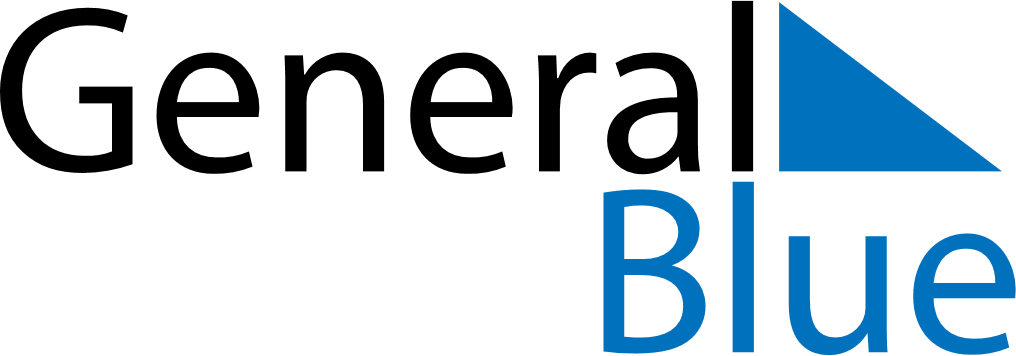 August 2023August 2023August 2023August 2023El SalvadorEl SalvadorEl SalvadorSundayMondayTuesdayWednesdayThursdayFridayFridaySaturday123445678910111112Celebración del Divino Salvador del Mundo131415161718181920212223242525262728293031